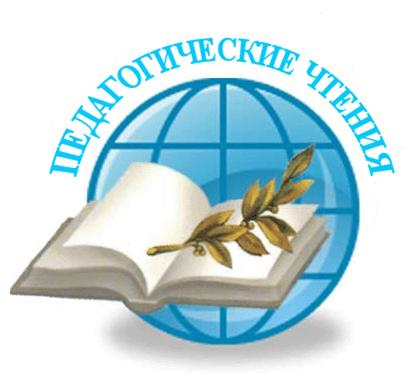 Положениео городских педагогических чтениях«Развитие и формирование функциональной грамотности обучающихся: от теории к практике»Раздел IОбщие положения Педагогических чтений1. Настоящее положение о городских педагогических чтениях «Развитие и формирование функциональной грамотности обучающихся: от теории к практике» (далее - Педагогические чтения) определяет цели и задачи, устанавливает порядок организации и проведения, требования к представляемым материалам, условия подведения итогов педагогических чтений (далее – Положение).2. Педагогические чтения проводятся Муниципальным казенным учреждением «Центр развития образования» (далее - МКУ «ЦРО») в соответствии с планом работы на 2021-2022 учебный год.3. Педагогические чтения являются формой обобщения и представления опыта, способствующей повышению квалификации педагогических работников, привлечению их к решению актуальных проблем обучения и воспитания.4. Содержание и тематика Педагогических чтений определяются актуальными задачами современной образовательной теории и практики в рамках реализации ФГОС.Раздел IIЦель и задачи Педагогических чтений5. Целью Педагогических чтений является создание условий для достижения нового качества образования через выявление и обобщение передового педагогического опыта педагогических работников муниципальных образовательных учреждений.6. Задачи Педагогических чтений:1) создание условий для саморазвития и самореализации педагогических работников;2) организация общественно-профессионального обсуждения актуальных проблем образования;3) содействие повышению и совершенствованию методического уровня педагогических работников;4) выявление, обобщение и распространение передового педагогического опыта в вопросах реализации целевых ориентиров развития современного образования.Раздел IIIОрганизаторы и участники Педагогических чтений7. Участниками Педагогических чтений являются: руководители образовательных учреждений, заместители руководителей, учителя-предметники, педагоги-психологи, социальные педагоги, учителя-логопеды, школьные библиотекари, педагоги учреждений дополнительного образования, педагоги дошкольных образовательных учреждений (далее – участники)8. Педагогический опыт может быть представлен отдельно взятыми участниками, а также группами участников (коллектив авторов) не более 3 человек, мета-выставка не более 5 человек.9. МКУ «ЦРО» формирует организационный комитет (далее - оргкомитет) и экспертные комиссии. Оргкомитет и экспертные комиссии формируются из руководителей, заместителей руководителей муниципальных образовательных учреждений, руководителей городских педагогических сообществ, специалистов Управления образования Администрации города Усть-Илимска, МКУ «ЦРО» и утверждаются приказом МКУ «ЦРО».10. Функции оргкомитета:1) обеспечивает сбор заявок на участие в Педагогических чтениях;2) формирует тематические направления Педагогических чтений;3) принимает, регистрирует и хранит материалы участников Педагогических чтений;4)  определяет секции, на которых заслушиваются доклады;5) проводит консультации по оформлению и логике представления материалов (доклад, тезисы, выступление, сценарии и др.);6) формирует и тиражирует программу Педагогических чтений;7) организует проведение Педагогических чтений;8) назначает руководителей секций по заявленным направлениям;9) обеспечивает условия для проведения Педагогических чтений (помещения, аудиовизуальная аппаратура, персональные компьютеры и другие технические средства);10) информирует руководство муниципальных образовательных учреждений о допуске участников заочного этапа к очному этапу Педагогических чтений;11) на основании экспертных оценок подводит итоги Педагогических чтений и осуществляет процедуру награждения.Оргкомитет имеет право изменить сроки проведения Педагогических чтений.11. Функции экспертных комиссий:1) проводят заочную экспертизу представленных документов, рецензируют и определяют участников очного этапа Педагогических чтений;2) в период проведения Педагогических чтений в каждой секции определяют авторов лучшего педагогического опыта, содержание которого отражает наиболее ценный практический опыт для других педагогов; 3) дают оценку и рекомендации на представленный педагогический опыт участниками Педагогических чтений;4) проводят краткий анализ работы секций.12. Экспертиза проводится в соответствии с критериями, установленными настоящим Положением. Решения экспертных комиссий протоколируются. Раздел IVЭтапы проведения Педагогических чтений13. Педагогические чтения проходят в 2 этапа:1 этап - до 15 февраля 2022г. – проведение педагогических чтений на уровне образовательного учреждения;2 этап - 15 февраля 2022г. – 03 марта 2022г. - проведение Педагогических чтений на муниципальном уровне.14. Муниципальный этап Педагогических чтений:1) Заочный:Для общеобразовательных учреждений:15 февраля 2022г. – прием заявок (Word doc);18 февраля 2022г. - 20 февраля 2022г. – прием документов (в печатном и электронном вариантах).Для дошкольных учреждений:15 февраля 2022г. – прием заявок (Word doc);15 февраля 2022г. - 17 февраля 2022г. – прием документов (в печатном и электронном вариантах).21 февраля 2022г. – 28 февраля 2022г. - экспертиза представленных материалов на Педагогические чтения;2) Очный:01 марта 2022г. - 03 марта 2022г. (по графику) – предусматривает публичные чтения: представление педагогическими работниками, допущенными к очному этапу, своего опыта. Раздел VУсловия и порядок проведения Педагогических чтений14. Порядок организации и проведения Педагогических чтений предусматривает публичное (очное) выступление участников, пленарную часть (в зависимости от санитарно-эпидемиологической обстановки) и работу тематических секций.15. Участники Педагогических чтений могут представить свой опыт в следующих формах: мастер – класс (только те, мастер-классы, которые были заявлены на фестиваль «Палитра мастер-классов»; доклад с презентацией; мета-выставка. Форму презентации опыта выбирают участники Педагогических чтений.16. Для участия в Педагогических чтениях в оргкомитет представляются следующие Документы:  заявка (PDF);  согласие на обработку персональных данных (PDF);  выписка-рекомендация (PDF);   Рецензия (PDF);  сценарий мастер-класса (Word doc);  пояснительная записка к выставке (Word doc);   доклад с презентацией (Word doc);  доклад с презентацией (Word doc); 17.  Содержание документов 1) Заявка. Согласие.Заявка (PDF) - форму заявки не менять (приложение № 1). Согласие на обработку персональных данных отправляется (PDF) (приложение № 2).2) Выписка-рекомендация (PDF).Методический совет образовательного учреждения предоставляет в оргкомитет Педагогических чтений выписку-рекомендацию (на доклад, сценарий мастер-класса, выставку) из решения методического совета или протокола педагогических чтений образовательного учреждения об участии в муниципальном этапе Педагогических чтений.3) Рецензия(PDF).Рецензию на доклад, сценарий мастер-класса, мета-выставку (далее -  может дать руководитель образовательного учреждения, заместитель руководителя по учебно-воспитательной работе, заместитель руководителя по научно-методической работе, старший воспитатель. При написании рецензии рекомендуется придерживаться следующей структуры:1) вводная часть: указать фамилию, имя, отчество, должность, место работы автора, тему выступления;2) содержание: указать на сильные и слабые стороны материала, оценить общий теоретический уровень, актуальность поставленных проблем, раскрыть особенности авторского подхода и способы решения выдвинутых вопросов;3) заключение: общая оценка доклада и рекомендации к участию в Педагогических чтениях.Рецензия подписывается рецензентом лично; указывается ФИО рецензента (без сокращения), место работы, должность, уровень образования. Материалы опыта:4) Доклад с презентацией (приложение № 3). 5) Сценарий мастер-класса (приложение № 4).6) Пояснительная записка к выставке (приложение № 5).Титульный лист ко всем Материалам опыта одинаковый (приложение № 6).18. Все документы предоставляются в печатном варианте в папке-скоросшивателе и в электронном виде одним пакетом (архивом) с пометкой «Педчтения» отправляются:Общеобразовательные учреждения до 20 февраля 2022г., до 18:00 час.: Шереметовой И.М. в кабинет 107  МКУ «ЦРО» im6_ui@mail.ruДошкольные учреждения до 17 февраля 2022г., до 18:00 час.:Лихоносовой М.И. в кабинет 203 МКУ «ЦРО» Lihonosova.marina@gmail.com  19.  Оргкомитет имеет право отклонить материалы участника, если участник предоставил неполный пакет документов, либо документы не соответствуют требованиям настоящего Положения. 20. Все документы, предоставленные на Педагогические чтения, проверяются на антиплагиат. Также в качестве плагиата рассматриваются тексты, предоставленные участниками под своим именем, без ссылки на автора (авторов, источник информации).21. На Педагогических чтениях организуется «Мета – выставка» по итогам проектной деятельности учащихся и воспитанников образовательных учреждений. 22. Требования к выступлению:1) выступление готовится в логике общей темы Педагогических чтений и выбранного направления, формы предоставления своего опыта;2) допускается использование презентации и видеороликов;4) участник допускаются только при наличии доклада, в печатном варианте;23. Регламент выступления:доклад на секции – 15 минут, мастер – класс - 20 минут,«Мета – выставка» - 10 минут, Все выступления обсуждаются, регламент обсуждения – 5 минут.Раздел VIКритерииоценивания представленных материалов на Педагогические чтения24. Критерии оценивания докладов, защиты на «Мета – выставке»:теоретическая и практическая значимость: своеобразие, новизна и авторская позиция рассматриваемых вопросов; возможность использования представленного опыта (системы проведенной работы) в практической деятельности педагогов, реальность распространения опыта в массовой педагогической практике; направленность рассматриваемых вопросов на профессионально значимые проблемы, касающиеся содержания и организации образовательного процесса;механизмы реализации опыта:наличие диагностики/анализа своей деятельности по заявленной теме;апробация на практическом уровне;обобщение результатов работы, их пропаганда;содержательный уровень:соответствие выводов представленного опыта поставленным целям и задачам, решению выявленных проблем;доказательность, аргументированность заявленной автором профессиональной позиции;прогноз перспектив дальнейшей работы над темой;культура представления опыта:культура публичного выступления (свободное владение материалом, коммуникативная компетентность, владение аудиторией, умение отстаивать и доказывать свою точку зрения и т.п.);культура письменного оформления: грамотность технического и композиционного представления информации в презентации (на стенде), эстетика оформления.25.  Критерии оценивания мастер-класса:1) актуализация; постановка проблемы (цели, задач); 2) наличие тренинга или разминки, обеспечивающих активизацию деятельности участников мастер - класса;3) наличие блока учебной информации и предъявление основных элементов опыта;4) наличие практической деятельности и привлечение участников к ходу мастер-класса;5) обмен идеями; образная интерпретация;6) наличие рефлексивного этапа;7) культура представления опыта:культура публичного выступления (свободное владение материалом, коммуникативная компетентность, владение аудиторией, умение отстаивать и доказывать свою точку зрения и т.п.);культура письменного оформления: грамотность технического и композиционного представления информации в презентации (на стенде), эстетика оформления;8) теоретическая и практическая значимость педагогического опыта: своеобразие, новизна и авторская позиция рассматриваемых вопросов; возможность использования представленного опыта в практической деятельности педагогов;реальность распространения опыта в массовой педагогической практике. Раздел VIIПодведение итогов, награждение26. В каждой секции экспертная комиссия определяет авторов лучшего педагогического опыта, содержание которого отражает наиболее ценный практический опыт участников Педагогических чтений и рекомендует:1) для обобщения на региональном уровне;2) для участия в научно-практической конференции педагогических работников города;3) для опубликования в городском электронном методическом сборнике;4) для обобщения на уровне городского педагогического сообщества.27. Каждый участник получает сертификат Педагогических чтений с указанием рекомендаций экспертной комиссии.28. При награждении коллективной работы наградной документ оформляется на каждого участника.29. По итогам Педагогических чтений издается приказ МКУ «ЦРО».Раздел VIIIАвторские права30. Предоставляя педагогический опыт на Педагогические чтения, участники гарантируют соблюдение Закона «Об авторских и смежных правах». 31. Подав заявку на участие в Педагогических чтениях, участники автоматически дают право организаторам на использование материалов в некоммерческих целях (частичное размещение в информационно-коммуникационной сети «Интернет», использование на выставочных стендах, публикация в сборнике) со ссылкой на авторство.Приложение № 1к Положению о городских педагогических чтениях«Развитие и формирование функциональной грамотностиобучающихся: от теории к практике»Заявкана участие в Педагогических чтениях(коллективная)Руководитель МОУ ____________       ____________________                                                    подпись                                           ФИОЗаявкана участие в Педагогических чтениях(индивидуальная)Руководитель МОУ ____________       ____________________                                                    подпись                                           ФИОПриложение № 2к Положению о городских педагогических чтениях«Развитие и формирование функциональной грамотности обучающихся: от теории к практике»Согласие на обработку персональных данныхЯ, _________________________________________________________________________________(фамилия, имя, отчество)документ, удостоверяющий личность _________________________ (вид документа)Серия ________________№______________________, выдан   _____________________________________________________________________________(кем и когда)зарегистрированный (ая) по адресу: _______________________________________________________________________________________________________________________________________в соответствии со статьей 9 Федерального закона от 27.07.2006г. № 152-ФЗ «О персональных данных» даю свое согласие Муниципальному казенному учреждению «Центр развития образования», зарегистрированному по адресу: 666683, Иркутская область, г. Усть-Илимск, ул. Мечтателей, д. 28 на обработку своих персональных данных.1. Цель обработки персональных данных:______________________________________________________________________________________________________________________________________________________________________2. Перечень персональных данных, передаваемых на обработку:_________________________________________________________________________________________________________________________________________________________________________________________________________________________________________________________3. Перечень действий с персональными данными, передаваемыми на обработку: любое действие (операция) или совокупность действий (операций), совершаемых с использованием средств автоматизации с персональными данными (включая сбор, запись, систематизацию, накопление, хранение, уточнение (обновление, изменение), извлечение, использование, передачу (распространение, предоставление, доступ), обезличивание, блокирование, удаление, уничтожение персональных данных).4. Настоящее согласие вступает в силу со дня его подписания и действует до истечения определяемых в соответствии с Федеральным законодательством сроков хранения персональных данных.5. Мне разъяснены мои права и обязанности, в части обработки персональных данных, в том числе, моя обязанность проинформировать оператора в случае изменения персональных данных.«____» __________ 20___ г.			____________________*** сканированноеПриложение № 3к Положению о городских педагогических чтениях«Развитие и формирование функциональной грамотности обучающихся: от теории к практике»Требование к оформлению докладаДоклад с презентацией (приложение № 7) оформляется в соответствии со следующими требованиями:1) Структура доклада:титульный лист;содержание (с указанием страниц) – 1стр.;введение – 1 стр.;концептуальная часть – 1 стр.;практическая часть -3-5 стр.,заключение– 1 стр.; литература – 1стр.;приложение (таблицы, графики, диаграммы, разработки, графические объекты сценарии и другое) - 5-7стр.;2) Объем доклада не должен превышать 12 стр. В нормируемый объем не входят титульный лист, приложения и список литературы. 3) Оформление текста:материалы доклада готовятся в текстовом редакторе WORD: ориентация книжная; размеры полей страницы: левое - 30 мм, верхнее и нижнее -1,5 мм, правое - 1,5.;абзацы начинаются с новой строки и печатаются с отступом в 1,25 см; шрифт обычный: 12 pt, тип – TimesNewRoman; междустрочный интервал одинарный;выравнивание текста по ширине страницы;текст без переносов;заголовки набирать, используя шрифт Times New Roman, 12, Ж. (располагать заголовки по центру);страницы нумеруются внизу страницы справа;в тексте допускаются таблицы, рисунки, фотографии – в форматах *.jpg;таблицы и схемы должны представлять собой обобщенные материалы опыта работы, названия и номера рисунков указывать под рисунками, названия и номера таблиц – над таблицами и иметь сквозную нумерацию;таблицы, схемы, рисунки (не фотографии), фотографии и формулы не должны выходить за пределы указанных полей; список литературы (не меньше 5 источников, если использованы ресурсы интернет, то указать название сайтов, ссылок в конце доклада (согласно требованиям библиографии); ссылки в тексте обязательны; шрифт: курсив 12 pt, тип – TimesNewRoman;4) Содержание доклада: во введении раскрывается актуальность, новизна, значимость, цели и задачи; в концептуальной части раскрывается методология (подходы, технологии, принципы); в практической части описываются система работы, результаты (развитие ребенка, рост профессионализма педагога и другое); заключение представляет собой лаконичную формулировку выводов, указание перспективности или практической значимости проведённой работы.Приложение № 4к Положению о городских педагогических чтениях«Развитие и формирование функциональной грамотности обучающихся: от теории к практике»Требования к сценарию мастер-класса1.Структура разработки мастер-класса1). Титульный лист в приложении № 2 настоящего Положения.2). Тема, цель, задачи мастер-класса.Примечание. Цель указывается одна, задач несколько.3). Оснащение (технические средства, атрибуты, фонограмма, демонстрационный материал, раздаточный материал, презентация и т.д.4). План проведения мастер-класса должен отражать основные аспекты рассматриваемой в работе проблемы.5). Введение: указывается актуальность рассматриваемого опыта, практическая значимость, проблематичность рассматриваемого опыта, установка на восприятие содержания материала, формирование у слушателя целенаправленного интереса.Примечание: Необходимо отметить индивидуальный вклад автора, дать необходимые разъяснения отдельных моментов, объяснить термины, встречающиеся в тексте.6). Основная часть: при переходе к основной части указывается тема мастер-класса. Определяется круг вопросов, которые рассматриваются на мастер-классе, направления деятельности, по которым проводилась работы. Описываются используемые технологии, формы, методы, приемы в процессе реализации идей, замыслов, освещаются креативные подходы и пути их решения. Содержание материалов должно отражать определённые направления деятельности педагога или систему работы по реализации поставленных задач.Примечание. Основную часть можно начать с описания достигнутых результатов в опыте участника образовательного процесса, обоснования конкретных противоречий, которые обусловили творческий поиск, а также разъяснить причины начала и как развивался данный опыт. При описании опыта в частности и общих выводах, и их обосновании должно проявиться авторское отношение к нему.7). Анализ проведённого мероприятия: выставка выполненных работ, педагог даёт подробный анализ выполненным работам, указывая на ошибки, если они есть. Подводит итог, отмечает были ли достигнуты цель мастер-класса и решены запланированные задачи.8). Список литературы.2. Объем сценария не должен превышать 12 стр. В нормируемый объем не входят титульный лист, приложения и список литературы. 3. Оформление текста:материалы готовятся в текстовом редакторе WORD: ориентация книжная; размеры полей страницы: левое - 30 мм, верхнее и нижнее - 20 мм, правое - 1,5.;абзацы начинаются с новой строки и печатаются с отступом в 1,25 см; шрифт обычный: 12 pt, тип – TimesNewRoman; междустрочный интервал одинарный;выравнивание текста по ширине страницы;текст без переносов;заголовки набирать, используя шрифт Times New Roman, 12, Ж. (располагать заголовки по центру);страницы нумеруются внизу страницы справа;в тексте допускаются таблицы, схемы (не фотографии), рисунки, фотографии – в форматах *.jpg;таблицы и схемы должны представлять собой обобщенные материалы опыта работы, названия и номера рисунков указывать под рисунками, названия и номера таблиц – над таблицами и иметь сквозную нумерацию;таблицы, схемы, рисунки, фотографии и формулы не должны выходить за пределы указанных полей; список литературы: не меньше 5 источников, если использованы ресурсы интернет, то указать название сайтов, ссылок в конце сценария (согласно требованиям библиографии); ссылки в тексте обязательны; шрифт: курсив 12 pt, тип – TimesNewRoman. Во время проведения мастер-класса допускается использование мультимедийных презентаций и просмотр видеороликов (приложение № 7). В мультимедийных презентациях не допускается использование аудио и видео фрагментов. Они должны идти отдельным приложением.Приложение № 5к Положению о городских педагогических чтениях«Развитие и формирование функциональной грамотности обучающихся: от теории к практике»Требования к пояснительной запискек «Мета – выставке»Для участия в «Мета – выставке» участники должны подготовить экспозицию, которую они разместят на стенде в выставочном зале (далее – стенд). 1. СтендСтенд рекомендуется составлять из плакатов, планшетов, материалов, которые удобно перевозить, переносить, развешивать.Дополнительные материалы размещаются на столе или скамье в зависимости от модификации стенда. Стенд должен быть интересно и красочно оформлен.В качестве дополнения также могут выступать: компьютерная презентация (приложение № 7), видеофильм, образцы, фотоальбомы, буклеты или проспекты, другие составляющие, позволяющие автору наиболее полно представить процесс работы и полученные результаты.На стенде сверху размещается информационная полоса с названием работы, указанием темы, ФИО автора (или авторов), наименованием муниципального образовательного учреждения. Сведения о работе, размещенные на стенде, должны обязательно содержать такие разделы, как обоснование актуальности работы, цели и задачи работы, методы, использованные автором (ми), основные подходы к решению проблемы, полученные результаты, выводы и рекомендации. 2. Процесс защитыВо время демонстрации и защиты необходимо иметь указку, письменные принадлежности, бумагу.В течение времени, отведенного для демонстрации и защиты проекта, участник должен находиться около стенда. Во время демонстрации к участнику, представляемому свой опыт могут обращаться члены экспертной комиссии, участники Педагогических чтений, отвечает на задаваемые вопросы.Не допускается во время защиты получать консультации и подсказки.Защита должна быть простой и четкой. Важно, чтобы слушатели имели ясное представление о целях и задачах работы, а автор мог детально описать процесс работы над проектом.Материал излагается последовательно, в соответствии со структурой проекта.3. Пояснительная записка (комментарии о возможностях использования и результативности данного материала):1) титульный лист в приложении № 6 настоящего Положения – 1стр.,2) основное содержание (1 - 5 стр.):тема, цель, задачи характеристика содержания (перечисление основных проблем, затронутых в работе); характеристика ценности (значимости) материала для других педагогов;выводы автора, его мнение, оценка.3) список литературы в конце пояснительной записки;4) приложение: фотографии «продуктов» проекта, стенда, отдельных моментов работы над проектом, графики, диаграммы – 1-3стр;5) объем пояснительной записки не должен превышать 6 стр. В нормируемый объем не входят титульный лист, приложения и список литературы.4. Оформление текста:материалы готовятся в текстовом редакторе WORD: ориентация книжная; размеры полей страницы: левое - 30 мм, верхнее и нижнее - 20 мм, правое - 1,5.;абзацы начинаются с новой строки и печатаются с отступом в 1,25 см; шрифт обычный: 12 pt, тип – TimesNewRoman; междустрочный интервал одинарный;выравнивание текста по ширине страницы;текст без переносов;заголовки набирать, используя шрифт Times New Roman, 12, Ж. (располагать заголовки по центру);страницы нумеруются внизу страницы справа;в тексте допускаются таблицы, рисунки, фотографии – в форматах *.jpg;таблицы и схемы должны представлять собой обобщенные материалы опыта работы, названия и номера рисунков указывать под рисунками, названия и номера таблиц – над таблицами и иметь сквозную нумерацию;таблицы, схемы, рисунки, фотографии и формулы не должны выходить за пределы указанных полей; список литературы: не меньше 5 источников, если использованы ресурсы интернет, то указать название сайтов, ссылок, согласно требованиям библиографии; ссылки в тексте обязательны; шрифт: курсив 12 pt, тип – TimesNewRoman. Во время защиты выставки допускается использование мультимедийных презентаций и просмотр видеороликов. В мультимедийных презентациях не допускается использование аудио и видео фрагментов.Приложение № 6к Положению о городских педагогических чтениях«Развитие и формирование функциональной грамотности обучающихся: от теории к практике»Приложение № 7к Положению о городских педагогических чтениях«Развитие и формирование функциональной грамотности обучающихся: от теории к практике»Требование к мультимедийным презентациям1. Мультимедийные презентация призвана иллюстрировать доклад (мастер-класс, стенд мета-выставки), поэтому она должна содержать достаточное количество рисунков, графиков, диаграмм, таблиц, карт, схем, фотографий, а не повторять текст доклада (мастер-класса, стенд выставки).2. Мультимедийная презентация должна быть оформлена в соответствии со следующими положениями:единый стиль оформления;на одном слайде рекомендуется использовать не более трех цветов: один для фона, один для заголовков, один для текста;не рекомендуется заполнять один слайд слишком большим объемом информации: можно запомнить не более трех фактов, выводов, определений;в презентации не рекомендуется обилие анимации, все должно быть в меру;в презентации не должно быть более 15 слайдов;режим демонстрации слайдов – свободный.3. Общий порядок слайдов: титульный;план презентации (не более 5 пунктов);основная часть; - Заключение (выводы); спасибо за внимание (контакты).В мультимедийных презентациях не допускается использование аудио и видео фрагментов. Они должны идти отдельным приложением.Требования к видеоролику	Форматы: avi., wmv. или MP4	Разрешение: 1080x720, 1920x1080 пикселей	Частота кадров: 25	Длительность: не более 3 - 5- минут	Титульная страница: фамилия, имя, отчество учителя, тема, МОУ, год№п/пОбщие сведенияДля заполнения коллективной работыДля заполнения коллективной работыДля заполнения коллективной работы123451Фамилия, имя, отчество автора (полностью)2Место работы (сокращено  по Уставу образовательного учреждения)3Должность (предмет для учителей-предметников)4Электронная почта5Телефон6Тема7Формапредъявления опыт8Тема самообразования9Необходимое оборудование№п/пОбщие сведения1231Фамилия, имя, отчество автора (полностью)2Место работы (сокращено  по Уставу образовательного учреждения)3Должность (предмет для учителей-предметников)4Электронная почта5Телефон6Тема7Формапредъявления опыт8Тема самообразования9Необходимое оборудованиеУправление образования Администрации города Усть-ИлимскаМуниципальное казенное учреждение«Центр развития образования»Муниципальное автономное общеобразовательное учреждение«Средняя общеобразовательная школа № 5»Городские педагогические чтения«Развитие и формирование функциональной грамотности обучающихся: от теории к практике»ТЕМА:«Развитие функциональной грамотности учащихсяна уроках русского языка»Автор:Иванова Анна Петровна,учитель математики МАОУ«СОШ № 5», высшая квалификационная категорияУсть-Илимск, 2022г.